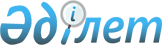 Қызметін Жаңаөзен қаласында жүзеге асыратын барлық салық төлеушілер үшін бірыңғай тіркелген салық мөлшерлемелерін белгілеу туралы
					
			Күшін жойған
			
			
		
					Маңғыстау облысы Жаңаөзен қалалық мәслихатының 2016 жылғы 07 шілдедегі № 4/52 шешімі. Маңғыстау облысы Әділет департаментінде 2016 жылғы 16 тамызда № 3130 болып тіркелді. Күші жойылды-Маңғыстау облысы Жаңаөзен қалалық мәслихатының 2018 жылғы 14 маусымдағы № 21/270 шешімімен
      Ескерту. Күші жойылды - Маңғыстау облысы Жаңаөзен қалалық мәслихатының 14.06.2018 № 21/270 шешімімен (алғашқы ресми жарияланған күнінен кейін күнтізбелік он күн өткен соң қолданысқа енгізіледі).

      РҚАО-ның ескертпесі.

      Құжаттың мәтінінде түпнұсқаның пунктуациясы мен орфографиясы сақталған.
      Қазақстан Республикасының 2008 жылғы 10 желтоқсандағы "Салық және бюджетке төленетін басқа да міндетті төлемдер туралы" (Салық кодексі) Кодексінің 422 бабына сәйкес, Жаңаөзен қалалық мәслихаты ШЕШІМ ҚАБЫЛДАДЫ:
      1. Осы шешімнің қосымшасына сәйкес қызметін Жаңаөзен қаласында жүзеге асыратын барлық салық төлеушілер үшін бірыңғай тіркелген салық мөлшерлемелері белгіленсін.
      2. Осы шешімнің орындалуын бақылау Жаңаөзен қалалық мәслихатының әлеуметтік-экономикалық даму, бюджет, құрылыс, өнеркәсіп, тұрғын үй және коммуналдық шаруашылығы, көлік және кәсіпкерлік мәселелері жөніндегі тұрақты комиссиясына жүктелсін (комиссия төрағасы Е.Өтеев).
      3. Жаңаөзен қалалық мәслихатының аппарат басшысы (А.Ермұханов) осы шешімнің әділет органдарында мемлекеттік тіркелуін, оның бұқаралық ақпарат құралдарында және "Әділет" ақпараттық-құқықтық жүйесінде ресми жариялануын қамтамасыз етсін. 
      4. Осы шешім әділет органдарында мемлекеттік тіркелген күннен бастап күшіне енеді және ол алғашқы ресми жарияланған күнінен кейін күнтізбелік он күн өткен соң қолданысқа енгізіледі. 
      "КЕЛІСІЛДІ"
      "Жаңаөзен қалалық кәсіпкерлік
      бөлімі" мемлекеттік мекемесінің
      басшысы
      Ж.Бекова
      07 шілде 2016 жыл
      "Қазақстан Республикасы Қаржы
      министрлігінің Мемлекеттік кірістер
      комитеті Маңғыстау облысы бойынша
      Мемлекеттік кірістер департаментінің
      Жаңаөзен қаласы бойынша
      мемлекеттік кірістер басқармасы"
      республикалық мемлекеттік
      мекемесінің басшысы
      Б.Ұлықбанов 
      07 шілде 2016 жыл Қызметін Жаңаөзен қаласында жүзеге асыратын барлық салық төлеушілер үшін бірыңғай тіркелген салық мөлшерлемелері
					© 2012. Қазақстан Республикасы Әділет министрлігінің «Қазақстан Республикасының Заңнама және құқықтық ақпарат институты» ШЖҚ РМК
				
      Сессия төрайымы

Н.Самаликова

      Қалалық мәслихат хатшысы

С. Мыңбай
Жаңаөзен қалалық мәслихатының 2016 жылғы 07 шілдедегі № 4/52 шешіміне  қосымша
р/с

№

 
Салық салу объектілерінің атауы
Салық салу бірлігі
Айлық мөлшерлемесінің мөлшері, (айлық есептік көрсеткіш)
1
Бір ойыншымен ойын өткізуге арналған, ұтыссыз ойын автоматы
әрбір ойын автоматына
2
2
Біреуден артық ойыншылардың қатысуымен ойын өткізуге арналған ұтыссыз ойын автоматы
әрбір ойын автоматына
2,5
3
Ойын өткізу үшін пайдаланатын дербес компьютер
әрбір компьютерге
2
4
Ойын жолы
әрбір жолға
12
5
Карт
әрбір картқа
5
6
Бильярд үстелі
әрбір үстелге
12